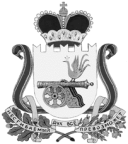 ВЯЗЕМСКИЙ РАЙОННЫЙ СОВЕТ ДЕПУТАТОВРЕШЕНИЕот 28.02.2018 № 24Об отчете отдела по регулированию контрактной системы в сфере закупок Администрации муниципального образования «Вяземский район» Смоленской областиВ соответствии с решением Вяземского районного Совета депутатов от 26.08.2015 № 60 «Об утверждении Положения о порядке осуществления Вяземским районным Советом депутатов контрольных мероприятий за исполнением Администрацией муниципального образования «Вяземский район» Смоленской области полномочий по решению вопросов местного значения», Вяземский районный Совет депутатовРЕШИЛ:Утвердить отчет о работе отдела по регулированию контрактной системы в сфере закупок Администрации муниципального образования «Вяземский район» Смоленской области за 2017 год.Председатель Вяземскогорайонного Совета депутатов                                                                 П.В. Хомайко